                          CENTRO DE EDUCAÇÃO INFANTIL “ PINGO DE OURO “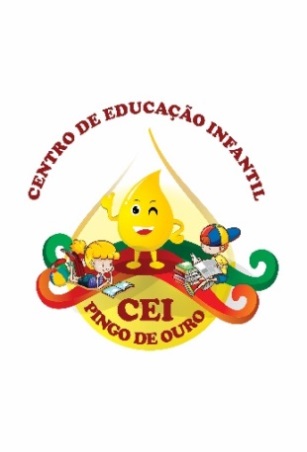                           CAMPINA DA ALEGRIA/ VARGEM BONITA SC                            RUA CEREJEIRA S/N- FONE: 49-3456-13-67                               E-MAIL: ceipingodeouro@yahoo.com Nome da Professora: Cristiani Fazioni FerreiraTurma:	Berçário I							Turno: VespertinoPeríodo: 21 de a  25 de setembro de 2020..Olá meus queridos alunos a professora está com saudades de vocês, espero que estejam todos bem.Tema: Dia da Árvore  
    No dia 21 de setembro comemora-se o Dia da Árvore. Com a chegada da primavera, as árvores ganham nova vida e abrem lindas flores dando origens a frutos, sementes e novas árvores.   Além da sua sombra fresquinha, fornece frutos, sua madeira é usada em vários tipos de construções, desde moradias, embarcações, móveis, artesanato, também fornecem remédios e a celulose (matéria prima para fabricação do papel).Objetivos:  Desenvolver atitudes de respeito, carinho e cuidado com as árvores/natureza;Apreciar a natureza, observando as cores presentes na mesma.Trabalhar a percepção tátil;Estimular a coordenação motora grossa;Utilizar materiais variados com possibilidades de manipulação.Campo de Experiências: Traços, Sons, Cores e Formas.Objetivos de aprendizagem e desenvolvimento:  EI02TS02, EIET011º Momento: Exploração da Linguagem Plástica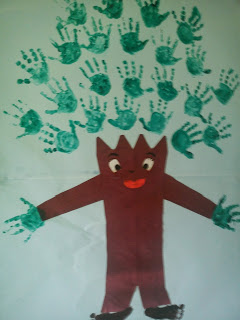 Fazer essa arvore naquela cartolina que fizemos semana passada, utilizando as mãozinhas como carimbo.Enfeitar a árvore com flores/primavera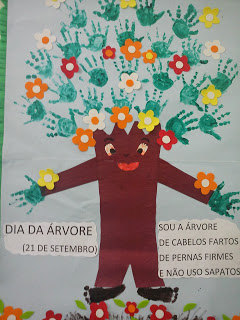 As flores podem ser feitas com qualquer tipo de material, os papeis coloridos estará disponível na creche para ser retirado terça feira das 08h00min às 11h30min.Orientação aos Pais:Peço aos pais que observem seus filhos.Seu filho (a) gostou da atividade?Você pai ou mãe gostaram da atividade?Quanto tempo seu filho (a) manteve concentrado?UM ABRAÇO DA PROF CRIS